Plan för Krisstöd/PKLBeslutad 2020-04-24, av: RegionstabschefSammanfattning/bakgrundI Socialstyrelsens föreskrifter och allmänna råd (2013:22) Katastrofmedicinsk beredskap framgår att ”Landstinget ska planera för att erbjuda krisstöd till drabbade, eller till dem som riskerar att drabbas, av psykisk ohälsa till följd av en särskild händelse”. Krisstödet är en betydelsefull del av den totala katastrofmedicinska beredskapen. Det är viktigt att både direkt och indirekt drabbade tidigt erbjuds en psykologisk första hjälp. Drabbade personer kan vara både patienter, anhöriga och personal.Målet för Region Jämtland Härjedalen är att erbjuda krisstödsinsatser till samtliga drabbade eller medverka till att kontakt etableras med annan krisstödsorganisation. Vid en särskild händelse där en eller flera kommuner är inblandade har både kommun och region ansvar för samverkan inleds och att drabbade får hjälp.Krisstödsarbetet i regional krisledning leds av en krisstödsorganisation, via PKL (psykologisk-psykiatrisk katastrofledning, definition enligt Socialstyrelsens termbank). I Regionen har ordförande och vice ordförande i Krisstöd/PKL till uppgift att leda det operativa arbetet inom sjukhuset samt att samordna den psykosociala insatsen både på regional och lokal nivå. Lokaler, telefonnummer och åtgärdskort för det psykologiska omhändertagandet måste ingå i beredskapsplaneringen.Krisstöd/PKL är endast organiserad vid särskild händelse, utbildning och övning. Vid en särskild händelse ska krisstöd/PKL:Leda och samordna det psykologiska omhändertagandetTillse att direkt och indirekt drabbade personers psykologiska behov tillgodosesGe psykologiskt stöd till sjukvårdspersonalen när behov finnsSamverka med andra aktörer, t.ex. PSE, POSOM, polis och socialtjänst.INNEHÅLLSFÖRTECKNINGSammanfattning/bakgrund	11	Inledning	41.1	Definitioner	42	Ansvar	52.1	Målgrupper	62.2	Uppföljning	62.3	Sekretess	63	Krisstöd/PKL organisation	63.1	Ordförande och vice ordförande	73.2	Övriga funktioner inom Krisstöd/PKL	83.2.1	Anhörigstöd	83.2.2	Upplysningscentral	83.2.3	En medlem på akuten	83.2.4	Sjukhuskyrkan	93.2.5	Sekreterare	93.2.6	Avlastande samtal	94	Larm - aktivering	94.1 Krisstöd/PKL	105	Befogenheter	105.1	Lokaler	105.1.1	Regional krisledning	105.1.2	Krisstöd/PKL sekretariat	105.1.3	Akutmottagning	105.1.4	Anhörigstöd	105.1.5	Upplysningscentral	115.1.6	Sjukhuskyrkan	115.2	Nycklar och tillträde	115.3	Resurspersoner och övriga behov	116	Samverkan	116.1	Ansvarsfördelning mellan Krisstöd/PKL och PSE	126.2	Ansvarsfördelning mellan Krisstöd/PKL och POSOM	127	Utbildning och övning inom krisstöd	12Bilaga 1. Översiktsbild	13InledningDetta fristående dokument tillhör Regional kris- och katastrofmedicinsk beredskapsplan som är styrande för inriktning av kris- och katastrofmedicinsk beredskap. Syftet med detta dokument är att mer detaljerat beskriva Krisstöd/PKL:s verksamhet, befogenheter och riktlinjer för hur omhändertagandet av drabbade inom Region Jämtland Härjedalen ska organiseras vid särskild händelse. Den övergripande målsättningen är att den regionala planen med tillhörande fristående dokument ska ge en heltäckande information om vad som krävs för att möta särskild händelse eller extraordinär händelse i fred och krig samt hot därom.I Socialstyrelsens Föreskrifter och allmänna råd (SOSFS 2013:22), Katastrofmedicinsk beredskap, framgår att varje landsting ska planera för att kunna erbjuda krisstöd till dem som drabbats av eller riskerar att drabbas av psykisk ohälsa som en följd av särskild händelse.Krisstöd är detsamma som PKL d.v.s. psykologisk/psykiatrisk katastrofledning. Namnet Krisstöd ska gälla för samtliga regioner. I planen kommer benämningen Krisstöd/PKL att användas. Inom Regionen ansvarar, organiserar och leder Krisstöd/PKL det psykosociala omhändertagandet vid särskild händelse. Krisstöd/PKL ingår i regional krisledning och representeras där av ordförande och vice ordförande eller av dessa utsedd person ur Krisstöd/PKL. Krisstöd/PKL är endast organiserad vid särskild händelse, utbildning och övning.Planen revideras en gång per år eller vid behov av Krisstöd/PKL.DefinitionerSärskild händelse är ett samlingsbegrepp inom hälso- och sjukvård, hälsoskydd, smittskydd och socialtjänst för olika typer av händelser inklusive risk för eller hot om sådana. Som exempel på särskilda händelser nämns bland annat transportolyckor, explosioner, bränder, utbrott av allvarlig smitta, samt psykosocial påverkan på samhället som en följd av traumatiska händelserI vissa fall innebär dessa särskilda händelser att lagen om extraordinära händelser i fredstid hos kommuner och landsting kan behöva tillämpas. Av lag (2006:544) framgår att med extraordinär händelse avses en sådan händelse som avviker från det normala, innebär en allvarlig störning eller överhängande risk för en allvarlig störning i viktiga samhällsfunktioner och kräver skyndsamma insatser av en kommun eller ett landstingKrisstöd/PKL – Psykologisk Katastrofledning ingår i regional krisledning och leder det operativa arbetet inom sjukhuset. Krisstöd/PKL samordnar den psykosociala insatsen både på regional och lokal nivå. Krisstöd/PKL leder resurspersonerna som ger psykologiskt första hjälp till direkt och indirekt drabbade vid särskild händelse. Krisstöd/PKL är endast organiserad vid särskild händelse, utbildning och övning. Vid mindre omfattande händelser kan Krisstöd/PKL-medlemmarna själva ge psykologisk första hjälpTiB - Tjänsteman i beredskap, tar emot larm dygnet runt vid misstanke om särskild händelse och är en direktkontakt till regional krisledningSjukvårdsledare regional krisledning är chef och ansvarar för all påverkad verksamhet vid särskild händelseResurspersoner är personal som Krisstöd/PKL kallar in. Krisstöd/PKL har en arbetsledande funktion vid särskild händelse. Resurspersonernas uppgift är att arbeta inom de olika ansvarsområdena under ledning av Krisstöd/PKLPOSOM – Psykologiskt och Socialt Omhändertagande är kommunens krisstöds-organisation som kan träda ikraft vid särskild händelse. De ansvarar för att ge stöd till personer som inte förs till sjukhuset och som inte bedöms behöva sjukvård, t.ex. vittnenPSE – Psykosociala enheter inom primärvård. PSE kan bestå av psykolog, socionom och psykiatrisjuksköterska anställda vid hälsocentral. AnsvarRegionalt krisledningsråd ansvarar för planeringen av Regionens katastrofmedicinska beredskap. Krisstöd/PKL är representerat och ingår i detta råd. Krisstöd/PKL har ansvar för planering före och att verkställa psykosociala insatser under och efter särskild händelse.Grundläggande ansvar/åtgärder för Krisstöd/PKL:Årligen revidera aktuella planer och larmlistor för krisstödTillse att det finns lämpliga lokaler och utrustning för verksamhetenInventera utbildningsbehov inom krisstöd både för personer ingående i Krisstöd/ PKL och medarbetare som kan komma att kallas in som resurspersonerPlanera och genomföra utbildningar och övningarUpprätthålla kontakter, samverka med kommuner, andra myndigheter och organisa-tionerTillse att verksamheten är känd hos övriga aktörerAnsvara för, leda och genomföra psykologiska och psykosociala insatser för direkt och indirekt drabbadeVid behov remittera direkt och indirekt drabbade till adekvat vårdnivåEfter beslut i regional krisledning upprätta UpplysningscentralOrganisera och genomföra uppföljning, rapportering och utvärderingAvlastande samtal för sjukvårdens personal och annan insatspersonal*.*Efter bedömning av Krisstöd/PKL kan även annan personal än sjukvårdsanställda komma ifråga när det gäller deltagande i avlastande samtal, t.ex. räddningspersonal. Krisstöd/PKL kan vid en särskild händelse behöva vara aktivt mycket längre än övriga ledningen på regional nivå. Regional krisledning beslutar när denna upphör och organisa-tionen övergår till ordinarie verksamhetsnivå.MålgrupperMålgruppen är drabbade och närstående som kommit till sjukhuset i samband med särskild händelse. Även oskadade personer bör bedömas av personal med kompetens att identifiera de som riskerar utveckla svårare symtom och sjukdomstillstånd.UppföljningHändelser där Krisstöd/PKL medverkat ska rapporteras till Regionalt krisledningsråd. Sårbarhet och brister ska identifieras för att säkra utveckling och kvalité för framtida insatser.SekretessDen som deltar i arbetet inom krisverksamhet gör det i sin egenskap av anställd inom hälso- och sjukvård. Detta innebär att den sekretess/tystnadsplikt som gäller inom den ordinarie tjänsten även gäller vid insatser inom krisverksamheten.Krisstöd/PKL organisationKrisstöd/PKL är en ledningsfunktion. Samlade Krisstöd/PKL är endast organiserad i samband med särskild händelse, utbildning och övning. Funktionerna bemannas av utsedd personal från:SomatikenVuxenpsykiatrinBarn- och ungdomspsykiatrinSjukhuskyrkanKrisstöd/PKL är organiserad i följande funktioner, med en personal ansvarig för varje funktion (se Bilaga 1):  OrdförandeVice ordförandeAnhörigstödUpplysningscentralAkutmottagning/Avlastande samtalSjukhuskyrkanSekreterare/sekretariatVid särskild händelse, beroende på händelsens art och omfattning, rekryterar Krisstöd/PKL s.k. resurspersoner. I första hand rekryteras psykosocial personal från alla verksamhets-områden inom sjukhuset. Krisstöd/PKL ansvarar för att bäst lämpade resurspersoner kallas in.Ordförande och vice ordförandeOrdförande är sammankallande för möten, förmedlar information och ansvarar för utvecklingsarbetet under verksamhetsåret.Vid beslut om särskild händelse har regional krisledning det övergripande ledningsansvaret inom Regionen. Ordförande och vice ordförande i krisstöd/PKL ingår i regional krisledning. Vid särskild händelse ska ordförande och vice ordförande bedöma behovet av insatser och föreslå inriktningsbeslut* för krisstöd/PKL och rapportera detta till sjukvårdsledaren på regional nivå. Även leda och fördela arbetet med funktionsansvariga i krisstöd/PKL. Detta innebär bland annat att:få en bild av händelsens art och omfattningvid behov besluta att upprätta Upplysningscentralidentifiera behovet av krisstöd på kort och lång siktinventera tillgängliga resurser/resurspersoner och vid behov tillse att fler aktiverasbesluta om vilka lokaler som kommer att behövas för anhörigstödvid behov samverka med PSE/lokal krisledningbedöma vilka externa kontakter som ska tas och på vilken nivå samverkan ska skekontinuerligt uppdatera sjukvårdsledaren (vid stabsgenomgångar)genomföra stabsorienteringar med samlade Krisstöd/PKL om gällande inriktnings-beslut*tillse att övriga Krisstöd/PKL hålls informerad om den särskilda händelsens art, utveckling och konsekvensertillse att kommunikationen mellan anhörigstöd, upplysningscentral, akut-mottagning, sjukhuskyrkan och ledningslokalen fungerarregelbunden kontakt med PSE, POSOM, polis, socialtjänst och eventuellt andra organisationerdokumentera verksamhetenhantera uppföljningen av de drabbade både på kort och lång sikt.*Exempel på inriktningsbeslut för krisstödsinsatsen inom sjukvården:Samtliga drabbade ska nås av en kontakt för psykosocialt omhändertagandeRiskgrupper ska identifieras. Personer med särskilda behov ska få kontakt med en härför särskilt utbildad personÖvriga drabbade ska erbjudas kontakt med personal som utses av Krisstöd/PKLSamverka med kommunen gällande drabbade som inte kommer in till sjukhusSamverka med andra myndigheter och organisationerFör samtliga drabbade som varit på sjukhus ska lämplig uppföljning ske.Övriga funktioner inom Krisstöd/PKLInom Krisstöd/PKL har medlemmarna olika funktionsområden i enlighet med organisa-tionen. Funktionerna ska kunna bemannas av olika medlemmar ur Krisstöd/PKL. AnhörigstödFunktionsansvarig för anhörigstöd ansvarar för att: kalla in resurspersoner efter beslut av ordförande/vice ordförande hänvisa personer som inte tillhör målgruppen till andra t.ex. POSOM eller primärvård uppskatta behov som finns på längre siktfördela arbetet och ansvara för avlösning, arbetstid, mat och övrigt behov av material som resurspersoner behöver i form av t.ex. filtar, skriv- och ritmaterial inhämta och delge information vid Krisstöd/PKL:s stabsorienteringar och förmedla denFunktionsansvarig ansvarar också för fördelningen av målgruppen i olika lokaler avsedda för:oskadade, skadade, närstående som inte fått besked, närstående som fått besked om avliden anhörig,närstående till avlidna Resurspersonerna ansvarar för registrering av målgruppen och att ge adekvat information och behandling/bemötande utifrån behov hos målgruppen.UpplysningscentralFunktionsansvarig för upplysningscentral ansvarar för att: kalla in resurspersoneriordningsställa lokalen med dator, telefoner, växel och fax informera sjukhusväxeln om att öppna telefonnummerfördela arbetet och ansvara för avlösning, arbetstid, mat och övrigt behov av material till resurspersonerna inhämta och delge information vid Krisstöd/PKL:s stabsorientering och förmedla den samverka med akuten och informera sig via COSMIC om vart patienter är transporterade och därmed kunna hänvisa målgruppen till rätt sjukhus, instans och lokal samverka med polisen i identifikationsarbetet.En medlem på akutenEn medlem placeras på akuten för att:hänvisa målgruppen till avsedda lokaler. Medlem har rätt att hänvisa personer som inte tillhör målgruppen till andra instanser och vårdgrannarbistår andra PKL-medlemmar vid behovSjukhuskyrkanSjukhuskyrkan kan inte ersättas med annan funktionsansvarig utan har alltid sin egen personal. På uppdrag av ordförande/vice ordförande kan annan person bistå vid behov.Ansvarar för anhöriga till avlidna. Avlidna kan bl.a. av utrymmesskäl föras till platser utanför sjukhuset. Sjukhuskyrkan ansvarar för samordning med övriga kyrkor och informerar sig om vart avlidna har förts Ansvarar för att kalla in resurspersoner och därmed även avlösning, arbetstider, mat m.m. vid behov bemanna sjukhuskyrkans lokaler Om inga avlidna finns kan sjukhuskyrkan vid behov bistå andra funktionsansvariga.SekreterareSekreterare är funktionsansvarig för sekretariatet och ansvarar för att:bemanna och upprätta Krisstöd/PKL:s sekretariat bistå med att kalla in resurspersoner på uppdrag av ordförande/vice ordförandedokumentera vid stabsorientering och förmedla kontakter mellan krisstöds-funktionernabeställa mat och övrigt material som beslutats av samlade Krisstöd/PKL. Avlastande samtalOrdförande samt vice ordförande i Krisstöd/PKL organiserar avlastande samtal. När överblick över hela händelsen och till största delen art och omfattning kan ses, planerar medlem för avlastande samtal för berörda både på lokal och regional nivå. Dock sker det endast på uppdrag av enhetschefer.Larm - aktiveringTjänsteman i beredskap (TiB) mottar dygnet runt larm om händelser eller annat som kan komma att påverka Regionens verksamhet. Vid ett larm om misstänkt särskild händelse, t.ex. större olycka, gör TiB tillsammans med anestesibakjouren en bedömning av beredskapsläge för Regionen och sjukhuset samt behovet av psykosocialt omhändertagande. Följande beredskapslägen gäller:Stabsläge är ett standby läge som ska och kan utlösas direkt vid misstanke om att en särskild händelse kan inträffa. Innebär att TiB (eventuellt tillsammans med anestesibakjour eller annan specialist) håller sig underrättad om läget och följer händelseutvecklingen. TiB avgör om händelsen ska anses som särskild och aktiverar regional krisledning Förstärkningsläge utlöses när särskild händelse inträffat (tillgänglig kapacitet kommer helt klart eller mycket sannolikt att bli otillräcklig). Innebär att regional krisledning vidtar åtgärder för förstärkning av vissa viktiga funktionerKatastrofläge innebär att regional krisledning vidtar åtgärder för förstärkning av alla viktiga funktioner.Vid stabsläge på regional nivå kallas vid behov ordförande och vice ordförande i Krisstöd/PKL in direkt via TiB. Vid förstärknings- och katastrofläge kallas ordförande och vice ordförande in via KBA (SOS Alarms krisberedskapsavdelning).4.1 Krisstöd/PKLVid katastrofläge på sjukhuset larmas samtliga i Krisstöd/PKL och det sker i följande larmordning: SOS Alarm → anestesibakjour → ledningssjuksköterska akm → växeln → avdelning 1 B psykiatrin som i sin tur larmar in hela Krisstöd/PKL enligt larmlista.BefogenheterKrisstöd/PKL är sammansatta av personal som samtyckt till och bedömts vara lämpade att ingå i organisationen. Vid behov av nyrekrytering kan Krisstöd/PKL utse lämpad personal om inte frivillig personal anmält intresse. Detta för att upprätthålla den katastrofmedicinska beredskapen i enlighet med Socialstyrelsens föreskrifter.Verksamheterna ska tillhandahålla personal enligt planen och inom den ordinarie verksamhetens budgetram. Vid utbildning, övning och larm frigörs Krisstöd/PKL och resurs-personer från ordinarie arbetsuppgifter. Krisstöd/PKL bedömer, i samråd med regional krisledning, när uppgifterna är slutförda eller kan rymmas inom ramen för ordinarie arbete. Personalen i Krisstöd/PKL deltar i katastrofberedskapen på frivillig bas, men har accepterat att så snart som möjligt inställa sig vid kallelse. I en extrem situation med mycket stort personalbehov kan övrig ordinarie personal inom Regionen komma att inkallas.LokalerEfter larm samlas Krisstöd/PKL först vid akutmottagning eller i sekretariat beroende på beredskapsläge. Där ansvarar ordförande/vice ordförande för att delge information, inriktningsbeslut och fördelar funktionsansvariga till lokaler för de olika funktionerna. Sjukhuset har markerat lokaler avsedda för PKL att kunna tas i bruk vid särskild händelse. Markeringarna är gula skyltar med text på som förklarar användningen. Skyltarna är placerade på dörrarna intill respektive lokal.Regional krisledningSamlas vid bekräftad särskild händelse i akutens konferensrum i Hus 8, plan 4.Krisstöd/PKL sekretariatPå uppdrag av ordförande/viceordförande organiserar sekreterare ett kontor i vid akutens konferensrum i Hus 8, plan 4, som även kommer att utgöra samlingsplats för samlade Krisstöd/PKL vid egna stabsgenomgångar. Tillgång till dator och telefon ska finnas.AkutmottagningMedicindisken på akutmottagningen utgör samlingsplats för funktionerna efter inkallelse. När funktionsansvariga är samlade förflyttar sig Krisstöd/PKL till sekretariat eller till angiven funktions lokaler för att organisera respektive ansvarsområde. AnhörigstödAnhörigstöd organiseras i flera olika lokaler beroende på omfattningen av direkt och indirekt drabbade. Ansvarig för anhörigstöd har tillgång till lokaler: Samtliga rum i hus 10, plan 6, Anhörigrum på Akuten och IVA Psykiatrin, plan 2 – konferensrum 2bUpplysningscentralI hus 16, konferensrum Musslan upprättas upplysningscentral. Utrustningen består av 10 telefoner med handsfree-lurar, en separat växel och eget telefonnummer, som endast brukas vid särskild händelse – 063-14 26 00. I förrådsrum intill Musslan förvaras all utrustning och material till anhörigstöd och telefonister. Fax ansvarar vaktmästarna för och levererar densamma efter kontakt.SjukhuskyrkanBemannar sina egna kontor, Spectrum - rum för ro och bön och visningsrummen på akuten och patologen.Nycklar och tillträdeNycklar till lokalerna finns på akuten, i förrådet bakom medicinmottagningens disk, i förrådet, i nyckelskåpet till vänster om dörren, märkta med respektive rum. PKL-medlemmarna ska med sina passerkort ha tillträde till de lokaler de kan komma att behöva, även om de ligger utanför ordinarie arbetsplatser.Resurspersoner och övriga behovOrdförande/vice ordförande Krisstöd/PKL bedömer och beslutar om krisstödets omfattning, det vill säga hur många resurspersoner som krävs för att uppfylla krisstödets syften och mål. Ordförande/vice ordförande Krisstöd/PKL äger befogenhet att:kalla in resurspersoner för utbildning, träning och övningkalla in resurspersoner vid särskild händelse för bemanning av anhörigstöd, upp-lysningscentral, akutmottagning och till stöd för sjukhuskyrkans arbetekalla in personal efter särskild händelse för uppföljning av målgruppenrekvirera mat och dryck från sjukhusets kökrekvirera transporterrekvirera annat erforderligt materialSamverkanKrisstöd/PKL samverkar, förutom med olika enheter inom Regionen, med PSE, POSOM, Polisen, Socialtjänsten, aktuella trossamfund, andra sjukhus krisstödsorganisationer, media, m.fl., beroende på händelsens art och omfattning. Vid en särskild händelse där även kommun/er är berörda har både kommun och region ansvar för att samverkan inleds och att drabbade får adekvat hjälp.Ansvarsfördelning mellan Krisstöd/PKL och PSEPSE vid primärvård kan ledas av Krisstöd/PKL men även arbeta självständigt och ge psykologisk första hjälp till direkt och indirekt drabbade. Vid varje enskild händelse tas beslut om ansvarsfördelningen av ansvarig för PSE och ordförande/vice ordförande i Krisstöd/PKL. Det är av största vikt att samverkan inleds i tidigt skede. Krisstöd/PKL – leder PSE vid särskild händelse där händelsen är geografiskt belägen i närheten av aktuell hälsocentral och där patienter kommer att fördelas både till primärvård och specialistvård.PSE – kan arbeta självständigt om de flesta av de drabbade inte kommer att behöva specialistvård.Ansvarsfördelning mellan Krisstöd/PKL och POSOMKrisstöd/PKL - ansvarar för de direkt och indirekt drabbade som kommer till sjukhuset. Krisstöd/PKL har möjlighet att hänvisa personer som inte bedömts tillhöra målgrupperna till PSE respektive POSOM för omhändertagande.POSOM ansvarar för psykosociala insatser på kommunal nivå, upprättande av lokala samlingsplatser för de som inte bedöms tillhöra krisstöd/PKL:s målgrupp. POSOM har egen plan för sina insatser.Utbildning och övning inom krisstödSamtliga chefer inom Regionen har personal som kan möta drabbade personer i kris och ansvarar för att medarbetarna besitter en grundläggande kunskap och erfarenhet som omfattar det akuta stödet. Samtliga verksamhetschefer ska främja deltagandet i utbildningar och övningar rekommenderade av Krisstöd/PKL. Krisstöd/PKL bör, i samverkan med personal som kan komma att kallas som resurspersoner vid särskild händelse, genomföra övningar årligen.Kompetensbehov för ordförande och vice ordförande Krisstöd/PKL i regional krisledning:Årliga uppdaterade kunskaper i krisledning Utbildning och övning tillsammans med övriga funktioner i regional krisledningStabsmetodik Samverkansutbildning med Länsstyrelsen och annan insatspersonalUppdaterade med aktuella utbildningar inom det katastrofmedicinska områdetDelta i övningarRSK – regional samverkanskursKompetensbehov för funktioner i Krisstöd/PKL samt resurspersoner för arbete i samband med särskild händelse omfattar:Erfarenhet av att arbeta under stressfyllda och i akuta situationerAktuella utbildningar inom det katastrofmedicinska områdetDelta i övningarBilaga 1. ÖversiktsbildVid särskild händelse organiseras verksamheterna enligt nationella principer och kan illustreras enligt figuren nedan: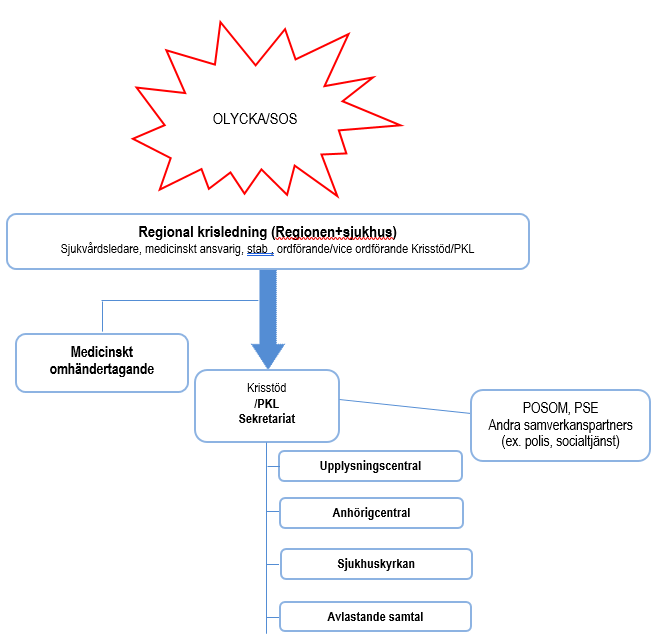 Direkt drabbade:SkadadeOskadadeNärstående till avlidna och överlevandeIndirekt drabbade:SjukvårdspersonalAnnan insatspersonal vid förfråganAndra indirekt drabbade som söker sjukhusets hjälp där inte annan vårdgivare finns